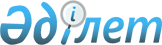 О внесении изменений в решение Бокейординского районного маслихата от 25 декабря 2020 года №50-1 "О бюджете Сайхинского сельского округа Бокейординского района 2021-2023 годы"Решение Бокейординского районного маслихата Западно-Казахстанской области от 27 августа 2021 года № 8-2
      Бокейординский районный маслихат РЕШИЛ:
      1. Внести в решение Бокейординского районного маслихата от 25 декабря 2020 года №50-1 "О бюджете Сайхинского сельского округа Бокейординского района 2021 - 2023 годы" (зарегистрировано в Реестре государственной регистрации нормативных правовых актов под №6641) следующие изменения:
      пункт 1 изложит в новой редакции:
      "1. Утвердить бюджет Сайхинского сельского округа на 2021-2023 годы согласно приложениям 1, 2 и 3 соответственно, в том числе на 2021 год в следующих объемах:
      1) доходы – 61 658 тысяч тенге:
      налоговые поступления – 9 953 тысяч тенге;
      неналоговые поступления – 250 тысяч тенге;
      поступления от продажи основного капитала - 0 тенге;
      поступления трансфертов – 51 455 тысяч тенге;
      2) затраты – 74 265 тысяч тенге;
      3) чистое бюджетное кредитование – 0 тенге:
      бюджетные кредиты – 0 тенге;
      погашение бюджетных кредитов – 0 тенге;
      4) сальдо по операциям с финансовыми активами - 0 тенге:
      приобретение финансовых активов - 0 тенге;
      поступления от продажи финансовых активов государства - 0 тенге;
      5) дефицит (профицит) бюджета - - 12 607 тысяч тенге;
      6) финансирование дефицита (использование профицита) бюджета - 0 тысяч тенге;
      поступление займов – 0 тенге;
      погашение займов – 0 тенге;
      используемые остатки бюджетных средств – 12 607 тысяч тенге.
      Приложение 1 к указанному решению изложить в новой редакции согласно приложению к настоящему решению.
      2. Настоящее решение вводится в действие с 1 января 2021 года. Бюджет Сайхинского сельского округа на 2021 год
      (тысяч тенге)
					© 2012. РГП на ПХВ «Институт законодательства и правовой информации Республики Казахстан» Министерства юстиции Республики Казахстан
				
      Секретарь маслихата

Л. Кайргалиева
Приложение
к решению Бокейординского 
районного маслихата
от 27 августа 2021 года № 8-2Приложение 1
к решению Бокейординского 
районного маслихата
от 25 декабря 2020 года № 50-1
Категория
Категория
Категория
Категория
Категория
Сумма
Класс
Класс
Класс
Класс
Сумма
Подкласс
Подкласс
Подкласс
Сумма
Специфика
Специфика
Сумма
Наименование
Сумма
1
2
3
4
5
6
1) Доходы
61 658
1
Налоговые поступления
9 953
01
Подоходный налог 
0
2
Индивидуальный подоходный налог 
0
04
Налоги на собственность
9 953
1
Налоги на имущество
317
3
Земельный налог
313
4
Hалог на транспортные средства
9 323
2
Неналоговые поступления
250
01
Доходы от государственной собственности
250
5
Доходы от аренды имущества, находящегося в государственной собственности
250
3
Поступление от продажи основного капитала
0
4
Поступления трансфертов
51 455
02
Трансферты из вышестоящих органов государственного управления
51 455
3
Трансферты из районных (городов областного значения) бюджетов
51 455
Функциональная группа
Функциональная группа
Функциональная группа
Функциональная группа
Функциональная группа
Сумма
Функциональная подгруппа
Функциональная подгруппа
Функциональная подгруппа
Функциональная подгруппа
Сумма
Администратор бюджетных программ
Администратор бюджетных программ
Администратор бюджетных программ
Сумма
Бюджетная программа
Бюджетная программа
Сумма
Наименование
Сумма
1
2
3
4
5
6
2) Затраты
74 265
01
Государственные услуги общего характера
74 265
1
Представительные, исполнительные и другие органы, выполняющие общие функции государственного управления
26 928
124
Аппарат акима города районного значения, села, поселка, сельского округа
26 928
001
Услуги по обеспечению деятельности акима города районного значения, села, поселка, сельского округа
26 928
05
Здравоохранение
40
9
Прочие услуги в области здравоохранения
40
124
Аппарат акима города районного значения, села, поселка, сельского округа
40
002
Организация в экстренных случаях доставки тяжелобольных людей до ближайшей организации здравоохранения, оказывающей врачебную помощь
40
07
Жилищно-коммунальное хозяйствоо
44 266
3
Благоустройство населенных пунктов
44 266
124
Аппарат акима города районного значения, села, поселка, сельского округа
44 266
008
Освещение улиц в населенных пунктах
11 190
009
Обеспечение санитарии населенных пунктов
9 808
011
Благоустройство и озеленение населенных пунктов
23 268
12
Транспорт и коммуникации
3 030
1
Автомобильный транспорт
3 030
124
Аппарат акима города районного значения, села, поселка, сельского округа
3 030
013
Обеспечение функционирования автомобильных дорог в городах районного значения, селах, поселках, сельских округах
3 030
3) Чистое бюджетное кредитование
0
Бюджетные кредиты
0
Категория
Категория
Категория
Категория
Категория
Сумма
Класс
Класс
Класс
Класс
Сумма
Подкласс
Подкласс
Подкласс
Сумма
Специфика
Специфика
Сумма
Наименование
5
Погашение бюджетных кредитов
0
01
Погашение бюджетных кредитов
0
1
Погашение бюджетных кредитов, выданных из государственного бюджета
0
Функциональная группа
Функциональная группа
Функциональная группа
Функциональная группа
Функциональная группа
Сумма
Функциональная подгруппа
Функциональная подгруппа
Функциональная подгруппа
Функциональная подгруппа
Сумма
Администратор бюджетных программ
Администратор бюджетных программ
Администратор бюджетных программ
Сумма
Программа
Программа
Сумма
Наименование
Сумма
4) Сальдо по операциям с финансовыми активами
0
Приобретение финансовых активов
0
Категория
Категория
Категория
Категория
Категория
Cумма
Класс
Класс
Класс
Класс
Cумма
Подкласс
Подкласс
Подкласс
Cумма
Специфика
Специфика
Cумма
Наименование
Cумма
6
Поступления от продажи финансовых активов государства
0
01
Поступления от продажи финансовых активов государства
0
1
Поступления от продажи финансовых активов внутри страны
0
5) Дефицит (профицит) бюджета
-12 607
6) Финансирование дефицита (использование профицита) бюджета
12 607
Категория
Категория
Категория
Категория
Категория
Сумма
Класс
Класс
Класс
Класс
Сумма
Подкласс
Подкласс
Подкласс
Сумма
Специфика
Специфика
Сумма
Наименование 
Сумма
7
Поступления займов
0
01
Внутренние государственные займы
0
2
Договоры займа
0
Функциональная группа
Функциональная группа
Функциональная группа
Функциональная группа
Функциональная группа
Сумма
Функциональная подгруппа
Функциональная подгруппа
Функциональная подгруппа
Функциональная подгруппа
Сумма
Администратор бюджетных программ
Администратор бюджетных программ
Администратор бюджетных программ
Сумма
Программа
Программа
Сумма
Наименование
Сумма
16
Погашение займов
0
Категория
Категория
Категория
Категория
Категория
Сумма
Класс
Класс
Класс
Класс
Сумма
Подкласс
Подкласс
Подкласс
Сумма
Специфика
Специфика
Сумма
Наименование 
Сумма
8
Используемые остатки бюджетных средств
12 607